UNIVERSIDAD AUTÓNOMA DE BAJA CALIFORNIA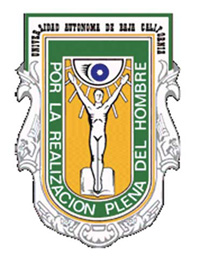 Facultad de Pedagogía e Innovación EducativaFORMATO DE SOLICITUD Y PAGO DE CURSO 2018-5 (invierno)Periodo de clases: Del 13 al 19 de diciembre y del 7 al 21 de enero 2018DESCARGAR el FORMATO de solicitud y pago. PAGAR EN CAJAS DEL CENTRO COMUNITARIO ENTREGAR el FORMATO DE SOLICITUD Y RECIBO DE PAGO ORIGINAL en Atención Alumnos” con Mtra. Miriam Lugo.PERIODO DE PAGO E INSCRIPCIÓN: Del 20 de noviembre al 05 de diciembre de 2018. Al entregar este documento autorizo mi inscripción al curso y de conformidad con las notas presentadas.Firma del solicitante: __________________________.Fecha:___________________________-----RECORTE AQUI----------------------------------------------RECORTE AQUI--------------------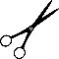 NOMBRE:_____________________________________________MATRICULA:_______________________CORREO ELECTRÓNICO___________________________________________________________________CARRERA/_______________________________________________________________________________NOMBRE:_____________________________________________MATRICULA:_______________________CORREO ELECTRÓNICO___________________________________________________________________CARRERA/_______________________________________________________________________________NOMBRE:_____________________________________________MATRICULA:_______________________CORREO ELECTRÓNICO___________________________________________________________________CARRERA/_______________________________________________________________________________NOMBRE:_____________________________________________MATRICULA:_______________________CORREO ELECTRÓNICO___________________________________________________________________CARRERA/_______________________________________________________________________________NOMBRE:_____________________________________________MATRICULA:_______________________CORREO ELECTRÓNICO___________________________________________________________________CARRERA/_______________________________________________________________________________Materia y clave:Materia y Clave:NOTAS ACADÉMICAS Y ADMINISTRATIVAS:Debes quedarte con un juego de copias tanto de este formato como del recibo, ya que una vez entregados no se prestarán para fotocopia. En caso de darse de baja de la materia no habrá devolución del pago de inscripción (únicamente si el grupo se cancelara por poca demanda). Fecha límite de baja 19 de diciembre de 2018 (acudir a atención a alumnos a firmar formato de baja)Al entregar este documento autorizo mi inscripción al curso y de conformidad con las notas presentadas.Alumnos externos necesitan haber presentado previamente oficio de solicitud de la unidad académica y haber sido autorizados por la FPIE para llevar la materia. SUJETO A ESPACIO EN GRUPO.Máximo 2 materias a cursar. (Debe modificarse el importe a pagar).NOTAS ACADÉMICAS Y ADMINISTRATIVAS:Debes quedarte con un juego de copias tanto de este formato como del recibo, ya que una vez entregados no se prestarán para fotocopia. En caso de darse de baja de la materia no habrá devolución del pago de inscripción (únicamente si el grupo se cancelara por poca demanda). Fecha límite de baja 19 de diciembre de 2018 (acudir a atención a alumnos a firmar formato de baja)Al entregar este documento autorizo mi inscripción al curso y de conformidad con las notas presentadas.Alumnos externos necesitan haber presentado previamente oficio de solicitud de la unidad académica y haber sido autorizados por la FPIE para llevar la materia. SUJETO A ESPACIO EN GRUPO.Máximo 2 materias a cursar. (Debe modificarse el importe a pagar).NOTAS ACADÉMICAS Y ADMINISTRATIVAS:Debes quedarte con un juego de copias tanto de este formato como del recibo, ya que una vez entregados no se prestarán para fotocopia. En caso de darse de baja de la materia no habrá devolución del pago de inscripción (únicamente si el grupo se cancelara por poca demanda). Fecha límite de baja 19 de diciembre de 2018 (acudir a atención a alumnos a firmar formato de baja)Al entregar este documento autorizo mi inscripción al curso y de conformidad con las notas presentadas.Alumnos externos necesitan haber presentado previamente oficio de solicitud de la unidad académica y haber sido autorizados por la FPIE para llevar la materia. SUJETO A ESPACIO EN GRUPO.Máximo 2 materias a cursar. (Debe modificarse el importe a pagar).ENTREGAR EN CAJASCONCEPTO: CURSO INTERSEMESTRAL PAGO:CAJAS CENTRO COMUNITARIO8:30 a 13:30 y 15:00 a 18:00 hrs.4.1.7.3.1.3 – 7259PAGO:CAJAS CENTRO COMUNITARIO8:30 a 13:30 y 15:00 a 18:00 hrs.4.1.7.3.1.3 – 7259IMPORTE APAGAR: $550.00Nombre:Nombre:Nombre:Nombre:Matricula:Matricula:Correo electrónico:	Correo electrónico:	Carrera:Carrera:Carrera:Carrera:Materia y clave:Materia y clave: